ИСПОЛЬЗОВАНИЕ СВЕТОВОЗВРАЩАЮЩИХ ЭЛЕМЕНТОВ НА ОДЕЖДЕ ДЕТЕЙСветовозвращающие приспособления (катафоты) – это элементы пассивной безопасности. Они снижают риск наезда на пешехода в темное время суток в 5-6 раз, так как изготовлены из специальной пленки и очень ярко отражают свет фар. Они хорошо видны водителям.Световозвращающие приспособления способны отражать свет, падающий под любым углом, что особенно важно на дороге, когда свет фар идет снизу. Согласно исследованиям, водители обнаруживают пешехода, имеющего световозвращающие приспособления, с большего расстояния по сравнению с пешеходами без таковых. При движении с ближним светом фар расстояние обнаружения водителем пешехода увеличивается с 25-40 метров до 130-150 метров, а с дальним светом – до 400 метров.В интересах пешехода, переходя проезжую часть даже по пешеходному переходу, обозначить свое присутствие на дороге, дав возможность водителю вовремя затормозить. Пешеходу следует обозначить себя с четырех сторон – спереди, сзади, справа и слева. Так как аварийно-опасными участками являются перекрестки, такое размещение световозвращающих приспособлений делает пешеходов заметными для водителей, движущихся в ту и другую стороны. Наилучшим световозвращающим эффектом обладают световозвращатели серо-белого и лимонного цвета.Ношение световозвращающих приспособлений помогает водителям заметить пешехода на проезжей части, но отнюдь не делает его неуязвимым. Поэтому необходимо всегда соблюдать правила дорожного движения!Как правильно носить?

Световозвращающие элементы нужно прикрепить к верхней одежде, рюкзакам, сумкам, велосипедам, роликам или детским коляскам таким образом, чтобы при переходе или движении по проезжей части на них попадал свет фар автомобилей. Рекомендуется закреплять световозвращатели с двух сторон объекта, чтобы световозвращатель оставался видимым во всех направлениях к приближающимся. Теперь о требованиях к световозвращателям: в ПДД таких требований нет. Ни по цвету, ни по форме, ни по размеру, ни по месту размещения. Главное, чтобы световозвращающие элементы присутствовали и были видны водителям.Уважаемые родители (законные представители)!

Доводим до вашего сведения, что с 01 июля 2015 года в правилах дорожного движения произошли изменения, касающиеся применения световозвращающих элементов.

Обращаем Ваше внимание на необходимость в приобретении для детей световозвращающих приспособлений (фликеров).
Использование световозвращающих приспособлений (фликеров) — одна из мер, позволяющих сделать пешехода заметным в темное время суток. Это могут быть как элементы одежды, так и специально изготовленные шевроны, наклейки, значки, браслеты и подвески.          ВАЖНО!Пункт 4.1. правил дорожного движения: «При переходе дороги и движении по обочинам или краю проезжей части в темное время суток или условиях недостаточной видимости пешеходам рекомендуется, а вне населенных пунктов пешеходы обязаны иметь при себе предметы со световозвращающими элементами и обеспечить видимость этих предметов водителями транспортных средств». В соответствии с частью 1 статьи 12.29 КоАП за нарушение данного пункта предусмотрен штраф 500 рублей.Помогите обезопасить ваших детей при движении по улицам и дорогам. Объясните ребенку, что световозвращающее приспособление – не игрушка, о которой можно быстро забыть, а защита и безопасность на дороге в темное время суток, в условиях плохой видимости, во время дождя, тумана, метели. Приучите ребенка пользоваться световозвращающими приспособлениями постоянно, выходя на улицу.Даже если ребенок идет с вами, лучше обезопасить его и себя.Прикрепите световозвращаюпще приспособления, пусть водители видят вас и вашего ребенка издалека. Покупайте для малышей одежду, обувь, имеющие световозвращающие нашивки, наклейки, полоски, рисунки. Дайте детям возможность быть вовремя замеченными водителями, и тогда беда минует ваш дом. Надеемся на вашу помощь!БЕЗОПАСНОСТЬ ДЕТЕЙ –  ОБЯЗАННОСТЬ ВЗРОСЛЫХ!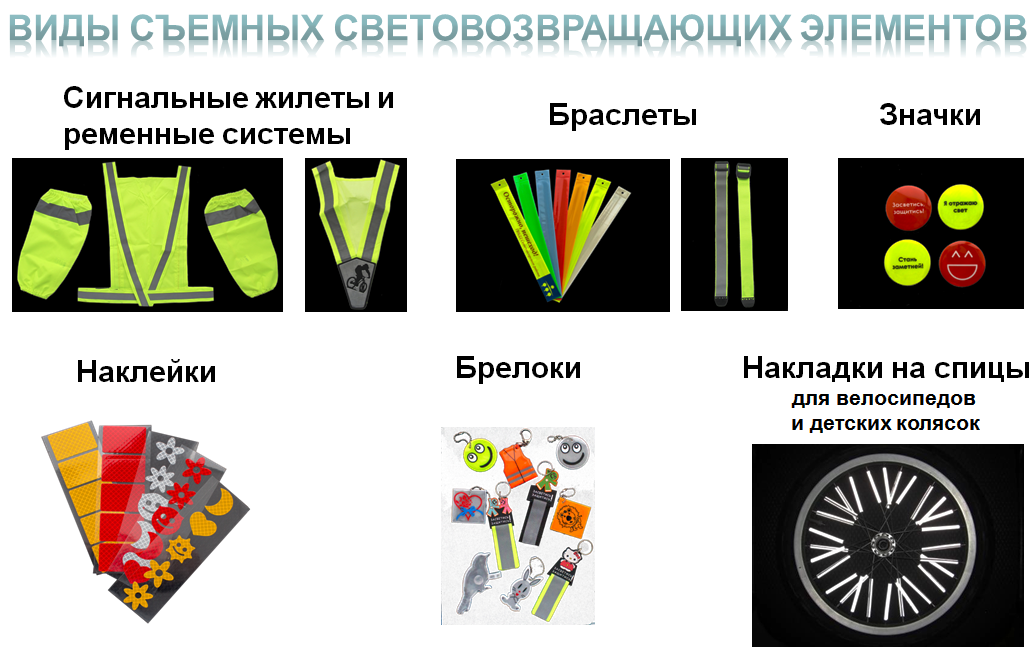 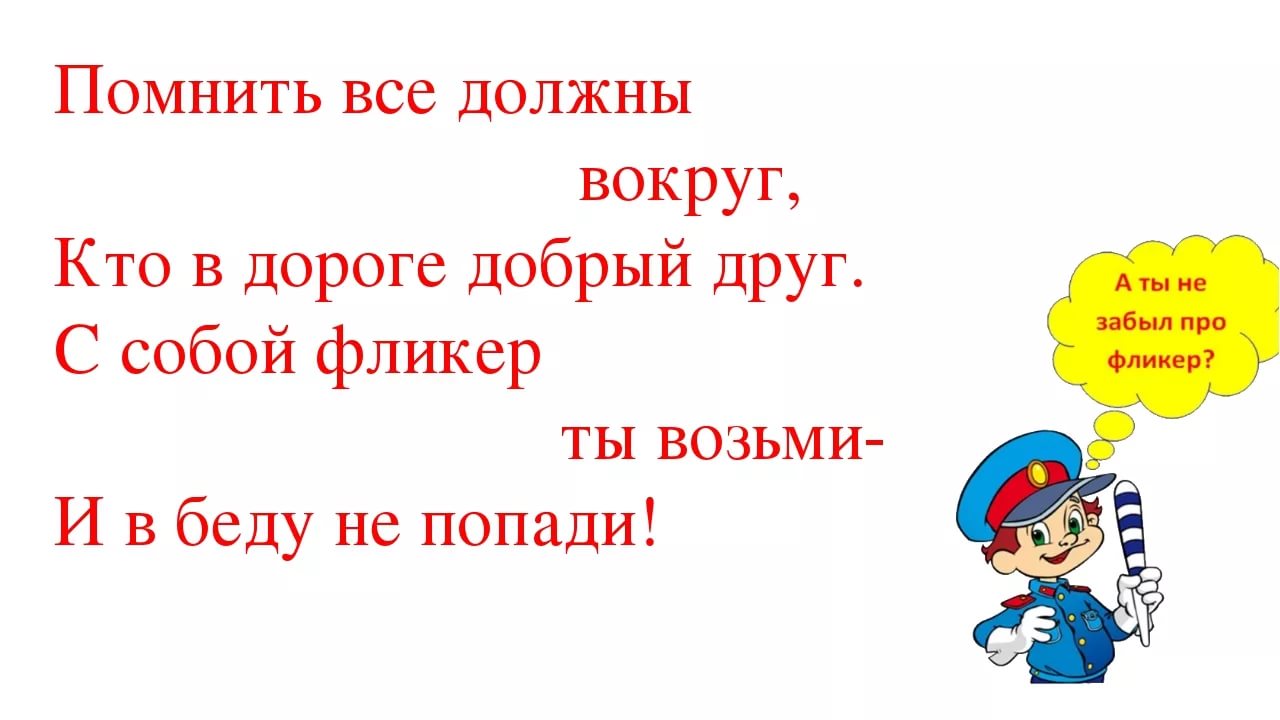 